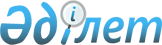 Об утверждении Правил содержания и выгула домашних животных в Павлодарской областиРешение Павлодарского областного маслихата от 8 августа 2022 года № 182/14.
      В соответствии с пунктом 2-2 статьи 6 Закона Республики Казахстан "О местном государственном управлении и самоуправлении в Республике Казахстан", Законом Республики Казахстан "О ветеринарии", Законом Республики Казахстан "Об ответственном обращении с животными" Павлодарский областной маслихат РЕШИЛ:
      1. Утвердить прилагаемые Правила содержания и выгула домашних животных в Павлодарской области. 
      2. Настоящее решение вводится в действие по истечении десяти календарных дней после дня его первого официального опубликования. Правила содержания и выгула домашних животных в Павлодарской области Глава 1. Общие положения
      1. Настоящие Правила содержания и выгула домашних животных в Павлодарской области (далее – Правила) разработаны в соответствии с пунктом 2-2 статьи 6 Закона Республики Казахстан "О местном государственном управлении и самоуправлении в Республике Казахстан", Законом Республики Казахстан "О ветеринарии", Законом Республики Казахстан "Об ответственном обращении с животными" (далее – Закон), приказом Министра экологии, геологии и природных ресурсов Республики Казахстан от 20 мая 2022 года № 168 "Об утверждении типовых правил содержания и выгула домашних животных" и определяют порядок содержания и выгула домашних животных в Павлодарской области.
      2. В Правилах используются следующие основные понятия и термины:
      1) владелец животного – физическое или юридическое лицо, которому животное принадлежит на праве собственности или ином вещном праве;
      2) ответственное лицо – лицо, которое несет права и обязанности владельца животного, установленные Законом, по письменному поручению владельца животного;
      3) дрессировочная площадка для собак – огороженная территория, оборудованная специальными снарядами для тренировки, специально отведенная для дрессировки собак; 
      4) домашние животные (животные-компаньоны) (далее - домашние животные) – животные вне зависимости от вида, которые традиционно содержатся и разводятся человеком для удовлетворения эстетических потребностей и потребностей в общении; 
      5) выгул домашних животных – действия владельца животного и (или) ответственного лица, предполагающие выведение животного за пределы места его содержания и направленные на удовлетворение физиологических потребностей животного в двигательной активности, отправление естественных потребностей; 
      6) свободный выгул домашних животных (собак) – пребывание животного без намордника и поводка вне помещения или территории содержания, в присутствии владельца, на специально отведенных территориях, на площадке для выгула собак или на дрессировочной площадке для удовлетворения естественных физических и физиологических потребностей животного; 
      7) самовыгул домашних животных – самостоятельное пребывание домашних животных вне места содержания без присутствия владельца животного и (или) ответственного лица; 
      8) место содержания – используемые владельцем животного и (или) ответственным лицом здания, строения, сооружения, помещения или земельные участки, где животное содержится.
      Сноска. Пункт 2 - в редакции решения Павлодарского областного маслихата от 30.11.2023 № 77/6 (вводится в действие по истечении десяти календарных дней после дня его первого официального опубликования).

 Глава 2. Порядок содержания домашних животных
      3. К требованиям по содержанию домашних животных относятся:
      1) условия содержания домашних животных, соответствуют их биологическим, видовым и индивидуальным особенностями, удовлетворяют их естественные потребности;
      2) обеспечение профилактики, диагностики, лечения и ликвидации болезней домашних животных в соответствии с требованиями законодательства Республики Казахстан в области ветеринарии.
      4. Владельцем и ответственным лицом домашнего животного обеспечиваются условия, не допускающие возникновения опасности здоровью людей, животных и вред окружающим.
      Сноска. Пункт 4 - в редакции решения Павлодарского областного маслихата от 30.11.2023 № 77/6 (вводится в действие по истечении десяти календарных дней после дня его первого официального опубликования).


      5. Не допускается содержание домашнего животного:
      1) в общественных местах, в местах содержания при нарушении требований законодательства Республики Казахстан в области ответственного обращения с животными и здравоохранения;
      2) в местах общего пользования (лестничные площадки, подвалы, чердаки, сопредельные балконы, лоджии и подсобные помещения общего пользования);
      3) на придомовых территориях (кроме придомовых территорий индивидуальных жилых домов);
      4) в кухнях и коридорах общежитий.
      6. Владельцем домашнего животного и ответственным лицом не допускается загрязнение домашними животными жилых и нежилых помещений, в том числе объектов кондоминиума, общественных мест и нанесения вреда окружающей среде.
      7. Содержание домашних животных в жилище (индивидуальный жилой дом, квартира, комната в общежитии, модульный (мобильный) жилой дом), занятых несколькими семьями, осуществляется с согласия всех проживающих совершеннолетних членов семей, с учетом медицинских противопоказаний.
      8. Содержание домашних животных на территориях садоводческих, огороднических, дачных кооперативов, домов отдыха допускается с соблюдением требований законодательства Республики Казахстан в области здравоохранения.
      8-1. Владелец домашнего животного или ответственное лицо при наличии домашнего животного, требующего особой ответственности владельца животного, осуществляет предупредительную надпись при входе на данную территорию.
      Сноска. Решение дополнено пунктом 8-1 в соответствии с решением Павлодарского областного маслихата от 30.11.2023 № 77/6 (вводится в действие по истечении десяти календарных дней после дня его первого официального опубликования).




      9. Допускается заселение в гостинице владельца с собакой или кошкой по согласованию с администрацией.
      Сноска. Пункт 9 - в редакции решения Павлодарского областного маслихата от 30.11.2023 № 77/6 (вводится в действие по истечении десяти календарных дней после дня его первого официального опубликования).


      10. Не допускается оставление домашних животных без присмотра. В случае невозможности присмотра, владелец домашнего животного или ответственное лицо:
      1) помещает животное на временное содержание в приют для домашних животных;
      2) передает его на временное содержание третьим лицам;
      3) помещает в зоологическую гостиницу.
      11. В случае невозможности дальнейшего содержания домашнего животного владелец и ответственное лицо принимает меры к дальнейшему устройству домашнего животного.
      11-1. Отказ от животного не влечет прекращения обязанностей владельца в отношении домашнего животного до приобретения права собственности на него другим лицом.
      Сноска. Решение дополнено пунктом 11-1 в соответствии с решением Павлодарского областного маслихата от 30.11.2023 № 77/6 (вводится в действие по истечении десяти календарных дней после дня его первого официального опубликования).


      12. Собаки содержатся в условиях, исключающих их самовыгул и нападение на людей и животных. При отсутствии таких условий, собака находится в вольере или на привязи. Глава 3. Порядок выгула домашних животных
      13. Выгул домашних животных осуществляется при условии обеспечения безопасности физических лиц и животных, а также защиты имущества физических или юридических лиц от нанесения вреда.
      14. Владелец домашнего животного и ответственное лицо в целях обеспечения общественной безопасности соблюдает выгул домашних животных в порядке, установленном местным представительным органам области.
      15. Выгул домашних животных, требующих особой ответственности владельца животного, без намордника и поводка, превышающего 1,5 (полутора) метра, независимо от места выгула не допускается, за исключением случаев, если домашнее животное, требующее особой ответственности владельца животного, находится на огороженной территории, принадлежащей владельцу животного и (или) ответственному лицу на праве собственности или ином законном основании. 
      При выгуле домашних животных (за исключением домашних животных, требующих особой ответственности) владельцами и ответственными лицами соблюдаются следующие требования: 
      1) собака находится в общественных местах на поводке не превышающего 2 (два) метра; 
      2) намордник надевается на собаку при его транспортировке, в толпе людей, а также в местах, обозначенных местными исполнительными органами, организациями, учреждениями; 
      3) кошки любых пород и их метисы выгуливаются на шлейке и поводке; 
      4) при переходе через улицу, вблизи магистралей домашнее животное берется на короткий поводок не превышающий 1,5 (полутора) метров, во избежание дорожно-транспортных происшествий и его гибели на проезжей части; 
      5) владелец может оставлять собаку на привязи и в наморднике на коротком поводке, не превышающем 1,5 (полутора) метра, исключающим произвольное развязывание, рядом со зданием на время, в течение которого владелец находится внутри этого здания; 
      6) в местах, где выгул собак запрещен, владелец собаки или ответственное лицо может пересечь территорию с собакой в наморднике и на коротком поводке, не превышающем 1,5 (полутора) метра, не создавая опасности окружающим; 
      7) свободный выгул собак допускается на специально отведенных территориях, на площадке для выгула собак. 
      Места, запрещающие выгул собак, должны быть помечены соответствующим знаком.
      Сноска. Пункт 15 - в редакции решения Павлодарского областного маслихата от 30.11.2023 № 77/6 (вводится в действие по истечении десяти календарных дней после дня его первого официального опубликования).


      16. Владельцы и ответственные лица, имеющие закрепленные территории, охраняемые собаками содержат собак на своих базах, складах, производственных помещениях в свободном выгуле только в ночное время и на огороженной территории. В дневное время собаки находятся в вольере или на привязи.
      17. На территории населенного пункта не допускается: 
      1) самовыгул собак; 
      2) выгуливать домашних животных и находиться с ними в общественных местах и транспорте лицам, не способными контролировать их поведение, в том числе находящимися в состоянии алкогольного, наркотического, токсикоманического опьянения; 
      3) выгуливать домашних животных на территориях детских дошкольных, образовательных, физкультурно-спортивных и медицинских, лечебных организаций, организаций культуры, детских и спортивных игровых площадок и на территориях, где установлены запрещающие знаки выгула домашних животных, кроме случаев организации спортивных и иных мероприятий по согласованию с администрацией; 
      4) купать и мыть домашних животных на территории, где разрешено купание людей, в прудах, фонтанах и водозаборах.
      Сноска. Пункт 17 - в редакции решения Павлодарского областного маслихата от 30.11.2023 № 77/6 (вводится в действие по истечении десяти календарных дней после дня его первого официального опубликования).


      17-1. Нахождение и содержание домашних животных на территории коммерческих, некоммерческих, религиозных организаций, детских, лечебных или образовательных учреждений определяется собственником (администрацией) этих организаций и учреждений с соблюдением действующего законодательства Республики Казахстан.
      Сноска. Решение дополнено пунктом 17-1 в соответствии с решением Павлодарского областного маслихата от 30.11.2023 № 77/6 (вводится в действие по истечении десяти календарных дней после дня его первого официального опубликования).


      18. Местные исполнительные органы области в области ответственного обращения с животными определяют места, в которых запрещены выгул домашних животных либо нахождение с животными с иной целью, а также при необходимости оборудуют места для выгула домашних животных.
      19. Нарушение настоящих Правил влечет ответственность, предусмотренную законодательством Республики Казахстан.
					© 2012. РГП на ПХВ «Институт законодательства и правовой информации Республики Казахстан» Министерства юстиции Республики Казахстан
				
      Секретарь областного маслихата 

Е. Айткенов
Приложение
к решению Павлодарского
областного маслихата
от 8 августа 2022 года
№ 182/14